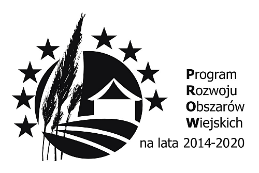 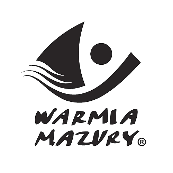 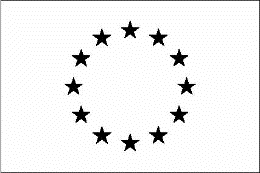 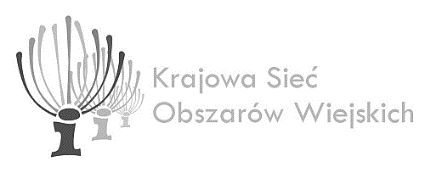 „Europejski Fundusz Rolny na rzecz Rozwoju Obszarów Wiejskich: Europa inwestująca w obszary wiejskie”. Instytucja Zarządzająca PROW na lata 2014-2020 – Minister Rolnictwa i Rozwoju Wsi. Materiał opracowany przez Samorząd Województwa Warmińsko-Mazurskiego współfinansowany jest ze środków Unii Europejskiej w ramach Pomocy Technicznej PROW 2014-2020.															Olsztyn, 6.06.2019Stowarzyszenie Doradców na Rzecz Rozwoju Obszarów Wiejskich ul. Towarowa 9/101A, 10-416 Olsztyntel.: 89 534 44 50, fax.: 89 534 44 50email: biuro@agroplus.pl; www: agroplus.plZapytanie ofertowe nr 13/2019/SDnRROWdotyczące pełnienia funkcji eksperta prezentującego wyniki badań na konferencji 
w ramach operacji nt.: Niewykorzystane potencjały rozwoju zrównoważonego obszarów wiejskich w województwie warmińsko-mazurskimI. ZAMAWIAJĄCYStowarzyszenie Doradców na Rzecz Rozwoju Obszarów Wiejskich ul. Towarowa 9/101A, 10-416 OlsztynNIP 739-352-34-82, REGON 280071419II. OPIS PRZEDMIOTU ZAMÓWIENIAPrzedmiotem zamówienia jest usługa polegająca na prezentacji (15’) wyników przeprowadzonych badań dotyczących:1. Możliwości rozwoju usług ekosystemowych.2. Możliwości podejmowania działań na rzecz energooszczędności budynków mieszkalnych .3. Perspektywy wdrożenia wybranych rozwiązań w rolnictwie zmniejszających presję na środowisko.4. Możliwości usprawnienia organizacji systemu produkcji i przetwórstwa w systemie ekologicznym.5. Możliwości wykorzystania potencjału inwestycyjnego gmin w zakresie wykorzystania odnawialnych źródeł energii.6. Realizacja polityki przestrzennej na poziomie gminnym w odniesieniu do obszarów rolniczych.7. Niewykorzystane potencjały jako czynnik zrównoważonego rozwoju obszarów wiejskich w woj. warmińsko-mazurskim.III. TERMIN I MIEJSCE WYKONANIA ZAMÓWIENIA				PAŻDZIERNIK.2019 r.Warmińsko-Mazurski Ośrodek Doradztwa Rolniczego z/s w Olsztynieul. Jagiellońska 91, 10-356 OlsztynIV. OPIS SPOSOBU PRZYGOTOWANIA OFERTY	Oferta powinna:	- posiadać datę sporządzenia,	- zawierać adres lub siedzibę oferenta, numer telefonu, 	- być podpisana czytelnie przez wykonawcę. V. MIEJSCE ORAZ TERMIN SKŁADANIA OFERTOferta powinna być przesłana za pośrednictwem: poczty elektronicznej na adres:  email: biuro@agroplus.pl lub faksem	na nr: 89 534 44 50 lub za pośrednictwem poczty, kuriera lub też dostarczona osobiście na  adres: Stowarzyszenia Doradców na Rzecz Rozwoju Obszarów Wiejskich, ul. Towarowa 9/101A, 10-416 Olsztyn, do dnia 20.06.2019 r. VI. OCENA OFERTZamawiający dokona oceny ważnych ofert na podstawie następujących kryteriów: Cena 100%VIII. DODATKOWE INFORMACJEDodatkowych informacji udziela Anna Kamińska pod numerem telefonu 605 850 187 
oraz adresem email: biuro@agroplus.pl„Europejski Fundusz Rolny na rzecz Rozwoju Obszarów Wiejskich: Europa inwestująca w obszary wiejskie”. Instytucja Zarządzająca PROW na lata 2014-2020 – Minister Rolnictwa i Rozwoju Wsi. Materiał opracowany przez Samorząd Województwa Warmińsko-Mazurskiego współfinansowany jest ze środków Unii Europejskiej w ramach Pomocy Technicznej PROW 2014-2020.FORMULARZ OFERTYdotyczący pełnienia funkcji eksperta prezentującego wyniki badań na konferencji 
w ramach operacji nt.: Niewykorzystane potencjały rozwoju zrównoważonego obszarów wiejskich w województwie warmińsko-mazurskimNazwa Wykonawcy USŁUGIOferowana cena za realizację usługi polegającej na prezentacji wyników przeprowadzonych badań na konferencji w październiku 2019 r. w ramach operacji nt.: Niewykorzystane potencjały rozwoju zrównoważonego obszarów wiejskich w województwie warmińsko-mazurskim, temat:Temat:Cena za funkcję eksperta prezentującego wyniki badań:	………………………………. zł.Słownie: …………………………………………………………………………………… złMiejscowość  Olsztyn, dnia …………. 2019 roku.........................................................................(podpis Wykonawcy)